CASP Checklist: 12 questions to help you make sense of a Diagnostic Test studyHow to use this appraisal tool: Three broad issues need to be considered when appraising a trial:  Are the results of the study valid?	(Section A)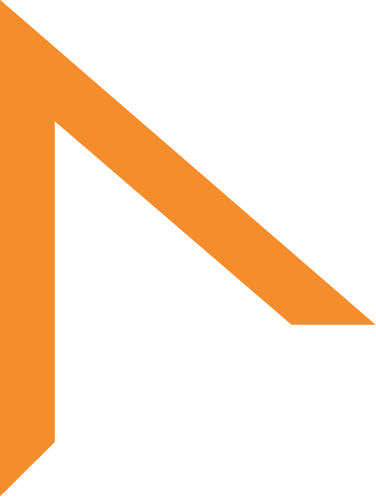   What are the results?		(Section B)  Will the results help locally? 	(Section C)The 12 questions on the following pages are designed to help you think about these issues systematically. The first three questions are screening questions and can be answered quickly. If the answer to both is “yes”, it is worth proceeding with the remaining questions. There is some degree of overlap between the questions, you are asked to record a “yes”, “no” or “can’t tell” to most of the questions. A number of italicised prompts are given after each question. These are designed to remind you why the question is important. Record your reasons for your answers in the spaces provided.About: These checklists were designed to be used as educational pedagogic tools, as part of a workshop setting, therefore we do not suggest a scoring system. The core CASP checklists (randomised controlled trial & systematic review) were based on JAMA 'Users’ guides to the medical literature 1994 (adapted from Guyatt GH, Sackett DL, and Cook DJ), and piloted with health care practitioners.For each new checklist, a group of experts were assembled to develop and pilot the checklist and the workshop format with which it would be used. Over the years overall adjustments have been made to the format, but a recent survey of checklist users reiterated that the basic format continues to be useful and appropriate.Referencing: we recommend using the Harvard style citation, i.e.: Critical Appraisal Skills Programme (2018). CASP (insert name of checklist i.e. Diagnostic Test Study) Checklist. [online] Available at:  URL. Accessed: Date Accessed.©CASP this work is licensed under the Creative Commons Attribution – Non-Commercial-Share A like. To view a copy of this license, visit http://creativecommons.org/licenses/by-nc-sa/3.0/ www.casp-uk.net Paper for appraisal and reference:………………………………………………………………………………………………………12. What would be the impact of using this test on your patients/population?Comments:Section A: Are the results of the trial valid?Section A: Are the results of the trial valid?Section A: Are the results of the trial valid?Section A: Are the results of the trial valid?Section A: Are the results of the trial valid?Section A: Are the results of the trial valid?Section A: Are the results of the trial valid?Was there a clear question for the study to address?YesYesHINT: A question should include information about• the population • the testthe setting• the outcomes Was there a clear question for the study to address?Can’t TellCan’t TellHINT: A question should include information about• the population • the testthe setting• the outcomes Was there a clear question for the study to address?NoNoHINT: A question should include information about• the population • the testthe setting• the outcomes Comments: Comments: Comments: Comments: Comments: Comments: Comments: Was there a comparison with an appropriate reference standard?YesYesHINT: Is this reference test(s) the best available indicator in the circumstancesWas there a comparison with an appropriate reference standard?Can’t TellCan’t TellHINT: Is this reference test(s) the best available indicator in the circumstancesWas there a comparison with an appropriate reference standard?NoNoHINT: Is this reference test(s) the best available indicator in the circumstancesComments:Comments:Comments:Comments:Comments:Comments:Comments:Is it worth continuing?Is it worth continuing?Is it worth continuing?Is it worth continuing?Is it worth continuing?Is it worth continuing?Is it worth continuing?Did all patients get the diagnostic test and reference standard?YesYesHINT: Consider•	were both received regardless of the results of the test of interestCheck the 2x2 table (verification bias)Did all patients get the diagnostic test and reference standard?Can’t TellCan’t TellHINT: Consider•	were both received regardless of the results of the test of interestCheck the 2x2 table (verification bias)Did all patients get the diagnostic test and reference standard?No No HINT: Consider•	were both received regardless of the results of the test of interestCheck the 2x2 table (verification bias)Did all patients get the diagnostic test and reference standard?No No HINT: Consider•	were both received regardless of the results of the test of interestCheck the 2x2 table (verification bias)Comments:Comments:Comments:Comments:Comments:Comments:Comments:4. Could the results of the test have been influenced by the results of the reference standard?YesYesYesYesHINT: Consider•	was there blindingwere the tests performed independentlyreview bias4. Could the results of the test have been influenced by the results of the reference standard?Can’t TellCan’t TellCan’t TellCan’t TellHINT: Consider•	was there blindingwere the tests performed independentlyreview bias4. Could the results of the test have been influenced by the results of the reference standard?NoNoNoNoHINT: Consider•	was there blindingwere the tests performed independentlyreview biasComments:Comments:Comments:Comments:Comments:Comments:Comments:5. Is the disease status of the tested population clearly described?YesYesYesYesHINT: Consider•	presenting symptomsdisease stage of severityco-morbiditydifferential diagnoses (spectrum bias)5. Is the disease status of the tested population clearly described?Can’t TellCan’t TellCan’t TellCan’t TellHINT: Consider•	presenting symptomsdisease stage of severityco-morbiditydifferential diagnoses (spectrum bias)5. Is the disease status of the tested population clearly described?NoNoNoNoHINT: Consider•	presenting symptomsdisease stage of severityco-morbiditydifferential diagnoses (spectrum bias)5. Is the disease status of the tested population clearly described?NoNoNoNoHINT: Consider•	presenting symptomsdisease stage of severityco-morbiditydifferential diagnoses (spectrum bias)Comments: Comments: Comments: Comments: Comments: Comments: Comments: 6. Were the methods for performing the test described in sufficient detail?6. Were the methods for performing the test described in sufficient detail?YesYesHINT: Consider•	was a protocol followed6. Were the methods for performing the test described in sufficient detail?6. Were the methods for performing the test described in sufficient detail?Can’t TellCan’t TellHINT: Consider•	was a protocol followed6. Were the methods for performing the test described in sufficient detail?6. Were the methods for performing the test described in sufficient detail?NoNoHINT: Consider•	was a protocol followedComments:Comments:Comments:Comments:Comments:Comments:Comments:Section B: What are the results?Section B: What are the results?Section B: What are the results?Section B: What are the results?Section B: What are the results?Section B: What are the results?Section B: What are the results?7. What are the results?7. What are the results?7. What are the results?7. What are the results?7. What are the results?7. What are the results?HINT: Consider are the sensitivity and specificity and/or likelihood ratios presentedare the results presented in such a way that we can work them outComments:Comments:Comments:Comments:Comments:Comments:Comments:8. How sure are we about the results? Consequences and cost of alternatives performed?8. How sure are we about the results? Consequences and cost of alternatives performed?8. How sure are we about the results? Consequences and cost of alternatives performed?8. How sure are we about the results? Consequences and cost of alternatives performed?HINT: Consider could they have occurred by chanceare there confidence limitswhat are theyHINT: Consider could they have occurred by chanceare there confidence limitswhat are theyHINT: Consider could they have occurred by chanceare there confidence limitswhat are theyComments:Comments:Comments:Comments:Comments:Comments:Comments:Section C: Will the results help locally?Consider whether you are primarily interested in the impact on a population or individual levelSection C: Will the results help locally?Consider whether you are primarily interested in the impact on a population or individual levelSection C: Will the results help locally?Consider whether you are primarily interested in the impact on a population or individual levelSection C: Will the results help locally?Consider whether you are primarily interested in the impact on a population or individual levelSection C: Will the results help locally?Consider whether you are primarily interested in the impact on a population or individual levelSection C: Will the results help locally?Consider whether you are primarily interested in the impact on a population or individual levelSection C: Will the results help locally?Consider whether you are primarily interested in the impact on a population or individual level9. Can the results be applied to your patients/the population of interest?YesYesYesYesHINT: Do you think your patients/population are so different from those in the study that the results cannot be applied, such as age, sex, ethnicity and spectrum bias9. Can the results be applied to your patients/the population of interest?Can’t TellCan’t TellCan’t TellCan’t TellHINT: Do you think your patients/population are so different from those in the study that the results cannot be applied, such as age, sex, ethnicity and spectrum bias9. Can the results be applied to your patients/the population of interest?NoNoNoNoHINT: Do you think your patients/population are so different from those in the study that the results cannot be applied, such as age, sex, ethnicity and spectrum biasComments:Comments:Comments:Comments:Comments:Comments:Comments:10. Can the test be applied to your patient or population of interest?YesYesYesYesHINT: Considerresources and opportunity costslevel and availability of expertise required to interpret the testscurrent practice and availability of services10. Can the test be applied to your patient or population of interest?Can’t TellCan’t TellCan’t TellCan’t TellHINT: Considerresources and opportunity costslevel and availability of expertise required to interpret the testscurrent practice and availability of services10. Can the test be applied to your patient or population of interest?NoNoNoNoHINT: Considerresources and opportunity costslevel and availability of expertise required to interpret the testscurrent practice and availability of servicesComments:Comments:Comments:Comments:Comments:Comments:Comments:11. Were all outcomes important to the individual or population considered?YesYesYesYesHINT: Considerwill the knowledge of the test result improve patient wellbeingwill the knowledge of the test result lead to a change in patient management 11. Were all outcomes important to the individual or population considered?Can’t TellCan’t TellCan’t TellCan’t TellHINT: Considerwill the knowledge of the test result improve patient wellbeingwill the knowledge of the test result lead to a change in patient management 11. Were all outcomes important to the individual or population considered?NoNoNoNoHINT: Considerwill the knowledge of the test result improve patient wellbeingwill the knowledge of the test result lead to a change in patient management Comments:Comments:Comments:Comments:Comments:Comments:Comments: